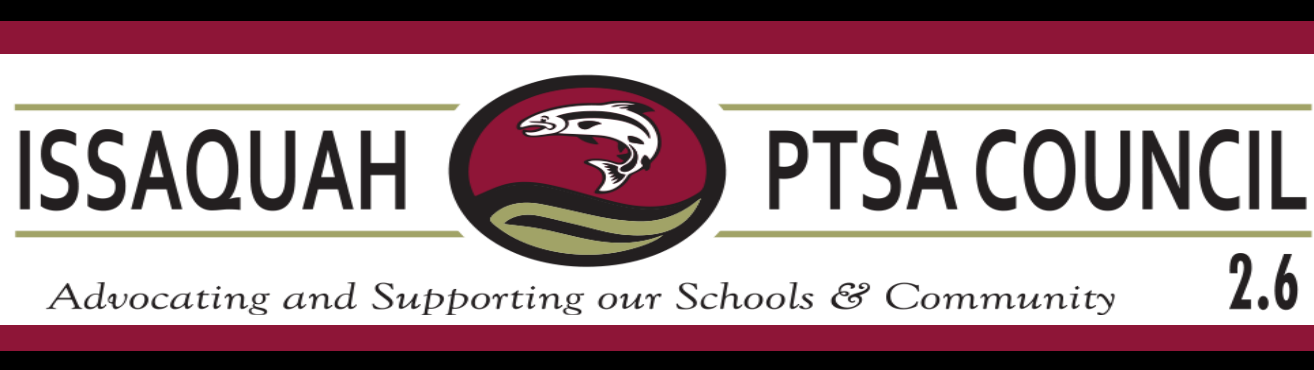 Issaquah PTSA Council 2.6Council General Membership Meeting October 27, 2022Call to Order  Meeting called to order at 9:34 AM, October 27, 2022, at ISD Administrative Offices and via Zoom. 47 Community and Membership members were in attendance: Superintendent Heather Tow-Yick , Lauren Bartholomew, Shannon Mayo, Wendy Marucheck, Hannah Bowen, Laila Collins, Shilpa Schuettenhelm, Garth Higgins, Stephanie Blecha-Maharaj, Emily Garner, Meng Yang, Maliku Hepburn, Sandra Vanderee, Paul Pitbin, Sara Woody, Melisa Valdez, Trisha Marshall, Amber Thomas, Laura Burnett, Bess Cothrun, Tracy Cook, Angela Dahrea, Cortney Eldridge, Erin Eaton, Betsy Grant, Laurelle Graves, Rachel Hearn, Meridith King, Meghan Landon, Nikki Mason, Amy Miller, Kartik Mithal, Karissa Mobilia, Katie Moeller, Chelsea Musick, Laura Ni, Elysa Piha, Simran Puri, Stephanie Shipley, Alicia Spinner, Pauline Tamblyn, Anjali Tandon, Derona Uzzle, Mary Vickers, Suzanne Weaver, and Tracie Jones. Proper meeting notice given; quorum present. President’s Welcome and Introductions		Lauren BartholomewLauren Bartholomew welcomed all PTSA and Community members in attendance. Consent Agenda 					Lauren Bartholomew Consent Agenda included following documents, with Motions approved: September 2022 Meeting Minutes.September 2022 Financial Reports.BusinessSecretary						OpenSeptember 2022 Minutes filed as presented.Treasurer						Nikki MasonSeptember 2022 Financials filed as presented.Insurance, unit dues, forms reminders.President’s Report					Lauren BartholomewInvite Advocacy Chairs to roundtable.Looking for Council Secretary and Advocacy Representative.Coordinate Council Advocacy efforts for future work in Olympia.Vice Presidents	 				Erin Eaton, Laurelle Graves, Tracie Jones No report.Best Practices						Erin EatonNovember SOE; found on website.Standing CommitteesAdvocacy						OpenNo report.Art Docent						Laurelle GravesArt Docent conference held at Clark Elementary.Great attendance.Parent educators ready to get back into classroom.Lessons, opportunities for best practices, discussion, questions, program overview, and updates.Partnership with Issaquah Arts Council and ISF.FACE							Alicia SpinnerLooking for coordinators to engage our FACE communities within unit schools.Cultural Bridges received the Washington Association for Language Teaching (WAFLT) 2022 Public Awareness Award.Membership						Simran PuriRemember to enter data into MemberPlanet before deadline.Must include 25 members to be an official PTSA.Thank you for entering all unit BODs into MP.Outreach						Angela DahreaISD Breakfast Program support.IFCB + ISF Holiday Gift Barn + flier.Direct contacts: school nurses, secretaries, counselors, and principals, personalized/school.Equity need, not equal need.PTA representative needs to complete spreadsheet, and fully completed in order to comply with program regulations, budgeting, and reimbursements.Nurses maintain receipts, and share spending information for program reporting.Angela Dahrea and Carolyn Kennedy main contacts.Issaquah Food and Clothing Bank.Erin Longchari, guest speaker.Regularly scheduled food drives around most highly requested food items = more efficient sourcing throughout the year.Sourcing food inventory from Unit PTAs scheduling, reducing important gaps.Set numbers of food items/things for across programming.Increases in services increased 30%.Power Packs more than doubled pre-pandemic.Lunch for Break also greatly increased, pointing to need from community.Protein, canned fruit, breakfast, snacks, mac and cheese.WA State Superintendents Association Awards recipient. (Congratulations!)THANK YOU!ParentWiser						Hannah BowenNovember 7 @ 7:00 PM - 8:30 PM - Parentwiser – Parenting without Power StrugglesSpecial Education					Betsy Grant	Special Education meetings being set-up for SPED network.Goals moving forward, finding representatives, and welcome new Special Education PTSA.Website & Communications				Laura NiNo report.Ad Hoc CommitteesInfluence the Choice					Katie MoellerPower of Me-Power of We ConferenceHidden in Plain Sight PresentationHealthy Student Survey provides insight into student behaviors.According to previous survey, most students don’t use drugs or alcohol.Prevention, using peer-to-peer model and leadership opportunities effectively work.Issaquah Schools Foundation 				Laila CollinsISF introductions, new leadership.Helped support Art Docent Conference and ISD food programs.5K Monster Mash had 400+ participants.Alicia works hard to promote Cultural Bridges.Congratulations on AwardGrants Awards applications are now open.Donations are greatly appreciated.NEM event to return in-person, and in Issaquah.Still looking for several Ambassadors.Reflections						Anjali TandonWebsite for unit PTSAs to help streamline process, with ease and efficiency.Optional.Reminder of important dates, deadlines, and rule requirements.Most importantly:  making sure all registration information is correct – validating all information.Safety							Laurelle GravesNo report.Volunteers for Issaquah Schools		No report.Issaquah School District Updates			Superintendent Heather Tow-YickThank you to everyone for supporting our work.Community Forum was great success, and attended by family, staff, and community members.Powerful moments.Established relationships with students social, emotional health.Trends:Student mental health and bringing back some sort of PBSES programming.Reactions to thoughts, and build from there.Appreciation of school programs, and continued to growAllowing student for find passion projectsArts, athletics, robotics, sciences, with real world and employment application.Parents want kids to have life options: college, work skills, career opportunities.Ability to navigate through a complex world, and be happy, self-sufficient.Inclusion for all: broaden identifying markers.Desire for more engagementMulti-lingual accessInterpretersShift towards whole community representationVideo next week further discussing these trends, as part of First 100 Days campaign.Legislative Assembly – Advocacy is prioritization.Fund Special Education22% of every ISD educational dollar spent on SPED.Acknowledging importance of students social/emotional/mental health.Certain resources are underutilized.Not all resources are conveyed in kid-appropriate language.ISD has plans in place to support and address needs.More curricular resources are needed for elementary families.Restorative outreach practices, training, communications are needed to best support students.ISF supporting partner.Goal is to heal over punish.Olympia Advocacy:  lack of educational resources impact every student.Communications between ISD, ISF, PTSA necessary to amplify voices.Students with IEPs are general education students first.New Business 					Lauren BartholomewThank you for attending today’s meeting.November 14 @ 12:00 PM - 1:00 PM - Issaquah PTSA Council Office Hours - ZoomNovember 16 @ 12:00 PM - 1:00 PM:  PTSA Council Round Table (Advocacy) - ZoomNovember 17 @ 10:00 AM - 12:00 PM:  PTSA Council General Membership MeetingMeeting adjourned at 11:04 AM.___________________________________________________________________________________Respectfully submitted,Tracie JonesIssaquah PTSA Council 2.6, Secretary2021-22 Issaquah PTSA Council Contact InformationExecutive Council Committee:Lauren Bartholomew, Presidentpresident@issaquahptsa.org OPEN, Secretarysecretary@issaquahptsa.orgNikki Mason, Treasurer              treasurer@issaquahptsa.org Erin Eaton, Vice President of Middle & High Schoolsvp-middle@issaquahptsa.org  & vp-high@issaquahptsa.org Middle Schools:  Beaver Lake, Cougar Mountain, Issaquah, Maywood, Pacific Cascade, Pine LakeHigh Schools: Gibson Ek, Issaquah High, Liberty, SkylineLaurelle Graves: Vice President of Elementary Schools – South Districtvp-el-south@issaquahptsa.org South Elementaries: Apollo, Briarwood, Clark, Cougar Ridge, Maple Hills, Issaquah Valley, Newcastle, and SunsetTracie Jones, Vice President of Elementary Schools – North Districtvp-el-north@issaquahptsa.org North: Cascade Ridge, Cedar Trails, Challenger, Creekside, Discovery, Endeavour, Grand Ridge, Sunny Hills Erin Eaton, Vice President of Middle & High Schoolsvp-middle@issaquahptsa.org  & vp-high@issaquahptsa.org Middle Schools:  Beaver Lake, Cougar Mountain, Issaquah, Maywood, Pacific Cascade, Pine LakeHigh Schools: Gibson Ek, Issaquah High, Liberty, SkylineLaurelle Graves: Vice President of Elementary Schools – South Districtvp-el-south@issaquahptsa.org South Elementaries: Apollo, Briarwood, Clark, Cougar Ridge, Maple Hills, Issaquah Valley, Newcastle, and SunsetTracie Jones, Vice President of Elementary Schools – North Districtvp-el-north@issaquahptsa.org North: Cascade Ridge, Cedar Trails, Challenger, Creekside, Discovery, Endeavour, Grand Ridge, Sunny Hills Erin Eaton, Vice President of Middle & High Schoolsvp-middle@issaquahptsa.org  & vp-high@issaquahptsa.org Middle Schools:  Beaver Lake, Cougar Mountain, Issaquah, Maywood, Pacific Cascade, Pine LakeHigh Schools: Gibson Ek, Issaquah High, Liberty, SkylineLaurelle Graves: Vice President of Elementary Schools – South Districtvp-el-south@issaquahptsa.org South Elementaries: Apollo, Briarwood, Clark, Cougar Ridge, Maple Hills, Issaquah Valley, Newcastle, and SunsetTracie Jones, Vice President of Elementary Schools – North Districtvp-el-north@issaquahptsa.org North: Cascade Ridge, Cedar Trails, Challenger, Creekside, Discovery, Endeavour, Grand Ridge, Sunny Hills Standing Council Committees:Ad Hoc Council Committees:OPEN - Advocacy & Legislationadvocacy@issaquahptsa.org Laurelle Graves - Art Docent Programartdocent@issaquahptsa.org 	Alicia Spinner - Family &Community Engagementface@issaquahptsa.orgSimran Puri (OPEN)membership@issaquahptsa.orgAngela Dahrea - Outreachoutreach@issaquahptsa.orgHannah Colbentz - ParentWiserparentwiser@issaquahptsa.orgBetsy Grant - Special Educationspecial-education@issaquahptsa.orgLaura Ni - Website & Communicationswebmaster@issaquahptsa.org Katie Moeller – Influence the Choice              influencethechoice@issaquahptsa.org Laila Collins - Issaquah Schools Foundation               isf-rep@issaquahptsa.orgAnjali Tandon - Reflections ISDreflectionsisd@issaquahptsa.orgLaurelle Graves - Safety Committee               artdocent@issaquahptsa.org Volunteers for Issaquah Schools (VIS) - vis-rep@issaquahptsa.org